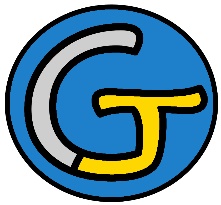 Rallye Lecture Cycle 3Contes du stylo magiquePhilippe Barbeau (éditions Lire C’est Partir)Contes du stylo magiquePhilippe Barbeau (éditions Lire C’est Partir)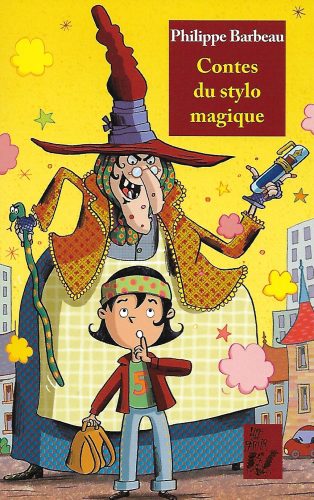 Plongée en lecturePlongée en lectureLe stylo magique1 - Pourquoi Florian plonge-t-il dans son livre ?	a) Il a chaud.	b) Il est attiré par une sirène.	c) Il veut quitter la classe.1 - Pourquoi Florian plonge-t-il dans son livre ?	a) Il a chaud.	b) Il est attiré par une sirène.	c) Il veut quitter la classe.6 - Pourquoi Thibault ne peut-il plus utiliser son stylo à la fin ?	a) Il est cassé.	b) Il n’a plus d’encre.	c) Thibault l’a perdu.Drôles d’animauxDrôles d’animauxMine de rien2 - Que fait la maîtresse avec les enfants qu’elle a changés en animaux ?	a) Elle les emmène dans son zoo.	b) Elle les mange.	c) Elle les prend en photo.2 - Que fait la maîtresse avec les enfants qu’elle a changés en animaux ?	a) Elle les emmène dans son zoo.	b) Elle les mange.	c) Elle les prend en photo.7 - Quel métier Charly fait-il avec Pedro ?	a) Il est soldat.	b) Il fabrique des chaussures de sport.	c) Il ramasse du charbon.Chahut monstreChahut monstrePhoto de classe3 - Pourquoi les enfants mettent-ils le bazar dans la classe ?	a) Car le maître est absent.	b) Car le maître ne bouge plus.	c) Car le maître est aveugle.3 - Pourquoi les enfants mettent-ils le bazar dans la classe ?	a) Car le maître est absent.	b) Car le maître ne bouge plus.	c) Car le maître est aveugle.8 - Pourquoi le photographe est-il triste au début de l’histoire ?	a) L’oiseau de son appareil est malade.	b) On lui a volé son appareil.	c) Il trouve que les élèves sont trop moches.Effaceur DepeurEffaceur DepeurTrésor à enrichir4 - Que fait l’effaceur de Pauline ?	a) Il efface les cauchemars.	b) Il n’efface que les fautes d’orthographe.	c) Il efface les gens.4 - Que fait l’effaceur de Pauline ?	a) Il efface les cauchemars.	b) Il n’efface que les fautes d’orthographe.	c) Il efface les gens.9 - Où Cindy part-elle à la recherche d’un trésor ?	a) Dans la bibliothèque de la classe.	b) Dans le grenier de chez elle. 	c) Dans son cerveau.Coup de pouceCoup de pouceMeilleurs souvenirs5 - Quelle est la matière que déteste Samuel ?	a) Il déteste le sport.	b) Il déteste le français.	c) Il déteste les mathématiques.5 - Quelle est la matière que déteste Samuel ?	a) Il déteste le sport.	b) Il déteste le français.	c) Il déteste les mathématiques.10 - Qu’envoie Jules à la mère Duchemol ?	a) Il lui envoie une claque.	b) Il lui envoie un coup de pied aux fesses.	c) Il lui envoie un baiser.Rallye Lecture Cycle 3Rallye Lecture Cycle 3Rallye Lecture Cycle 3Rallye Lecture Cycle 3Rallye Lecture Cycle 3Contes du stylo magiquePhilippe Barbeau (éditions Lire C’est Partir)Contes du stylo magiquePhilippe Barbeau (éditions Lire C’est Partir)Contes du stylo magiquePhilippe Barbeau (éditions Lire C’est Partir)Contes du stylo magiquePhilippe Barbeau (éditions Lire C’est Partir)Contes du stylo magiquePhilippe Barbeau (éditions Lire C’est Partir)Contes du stylo magiquePhilippe Barbeau (éditions Lire C’est Partir)Contes du stylo magiquePhilippe Barbeau (éditions Lire C’est Partir)Contes du stylo magiquePhilippe Barbeau (éditions Lire C’est Partir)CORRECTIONCORRECTIONCORRECTIONCORRECTIONCORRECTION1 - Pourquoi Florian plonge-t-il dans son livre ?b) Il est attiré par une sirène.1 - Pourquoi Florian plonge-t-il dans son livre ?b) Il est attiré par une sirène.1 - Pourquoi Florian plonge-t-il dans son livre ?b) Il est attiré par une sirène.1 - Pourquoi Florian plonge-t-il dans son livre ?b) Il est attiré par une sirène.1 - Pourquoi Florian plonge-t-il dans son livre ?b) Il est attiré par une sirène.1 - Pourquoi Florian plonge-t-il dans son livre ?b) Il est attiré par une sirène.1 - Pourquoi Florian plonge-t-il dans son livre ?b) Il est attiré par une sirène.6 - Pourquoi Thibault ne peut-il plus utiliser son stylo à la fin ?b) Il n’a plus d’encre.6 - Pourquoi Thibault ne peut-il plus utiliser son stylo à la fin ?b) Il n’a plus d’encre.6 - Pourquoi Thibault ne peut-il plus utiliser son stylo à la fin ?b) Il n’a plus d’encre.6 - Pourquoi Thibault ne peut-il plus utiliser son stylo à la fin ?b) Il n’a plus d’encre.6 - Pourquoi Thibault ne peut-il plus utiliser son stylo à la fin ?b) Il n’a plus d’encre.6 - Pourquoi Thibault ne peut-il plus utiliser son stylo à la fin ?b) Il n’a plus d’encre.2 - Que fait la maîtresse avec les enfants qu’elle a changés en animaux ?a) Elle les emmène dans son zoo.2 - Que fait la maîtresse avec les enfants qu’elle a changés en animaux ?a) Elle les emmène dans son zoo.2 - Que fait la maîtresse avec les enfants qu’elle a changés en animaux ?a) Elle les emmène dans son zoo.2 - Que fait la maîtresse avec les enfants qu’elle a changés en animaux ?a) Elle les emmène dans son zoo.2 - Que fait la maîtresse avec les enfants qu’elle a changés en animaux ?a) Elle les emmène dans son zoo.2 - Que fait la maîtresse avec les enfants qu’elle a changés en animaux ?a) Elle les emmène dans son zoo.2 - Que fait la maîtresse avec les enfants qu’elle a changés en animaux ?a) Elle les emmène dans son zoo.7 - Quel métier Charly fait-il avec Pedro ?c) Il ramasse du charbon.7 - Quel métier Charly fait-il avec Pedro ?c) Il ramasse du charbon.7 - Quel métier Charly fait-il avec Pedro ?c) Il ramasse du charbon.7 - Quel métier Charly fait-il avec Pedro ?c) Il ramasse du charbon.7 - Quel métier Charly fait-il avec Pedro ?c) Il ramasse du charbon.7 - Quel métier Charly fait-il avec Pedro ?c) Il ramasse du charbon.3 - Pourquoi les enfants mettent-ils le bazar dans la classe ?b) Car le maître ne bouge plus.3 - Pourquoi les enfants mettent-ils le bazar dans la classe ?b) Car le maître ne bouge plus.3 - Pourquoi les enfants mettent-ils le bazar dans la classe ?b) Car le maître ne bouge plus.3 - Pourquoi les enfants mettent-ils le bazar dans la classe ?b) Car le maître ne bouge plus.3 - Pourquoi les enfants mettent-ils le bazar dans la classe ?b) Car le maître ne bouge plus.3 - Pourquoi les enfants mettent-ils le bazar dans la classe ?b) Car le maître ne bouge plus.3 - Pourquoi les enfants mettent-ils le bazar dans la classe ?b) Car le maître ne bouge plus.8 - Pourquoi le photographe est-il triste au début de l’histoire ?a) L’oiseau de son appareil est malade.8 - Pourquoi le photographe est-il triste au début de l’histoire ?a) L’oiseau de son appareil est malade.8 - Pourquoi le photographe est-il triste au début de l’histoire ?a) L’oiseau de son appareil est malade.8 - Pourquoi le photographe est-il triste au début de l’histoire ?a) L’oiseau de son appareil est malade.8 - Pourquoi le photographe est-il triste au début de l’histoire ?a) L’oiseau de son appareil est malade.8 - Pourquoi le photographe est-il triste au début de l’histoire ?a) L’oiseau de son appareil est malade.4 - Que fait l’effaceur de Pauline ?c) Il efface les gens.4 - Que fait l’effaceur de Pauline ?c) Il efface les gens.4 - Que fait l’effaceur de Pauline ?c) Il efface les gens.4 - Que fait l’effaceur de Pauline ?c) Il efface les gens.4 - Que fait l’effaceur de Pauline ?c) Il efface les gens.4 - Que fait l’effaceur de Pauline ?c) Il efface les gens.4 - Que fait l’effaceur de Pauline ?c) Il efface les gens.9 - Où Cindy part-elle à la recherche d’un trésor ?c) Dans son cerveau.9 - Où Cindy part-elle à la recherche d’un trésor ?c) Dans son cerveau.9 - Où Cindy part-elle à la recherche d’un trésor ?c) Dans son cerveau.9 - Où Cindy part-elle à la recherche d’un trésor ?c) Dans son cerveau.9 - Où Cindy part-elle à la recherche d’un trésor ?c) Dans son cerveau.9 - Où Cindy part-elle à la recherche d’un trésor ?c) Dans son cerveau.5 - Quelle est la matière que déteste Samuel ?a) Il déteste le sport.5 - Quelle est la matière que déteste Samuel ?a) Il déteste le sport.5 - Quelle est la matière que déteste Samuel ?a) Il déteste le sport.5 - Quelle est la matière que déteste Samuel ?a) Il déteste le sport.5 - Quelle est la matière que déteste Samuel ?a) Il déteste le sport.5 - Quelle est la matière que déteste Samuel ?a) Il déteste le sport.5 - Quelle est la matière que déteste Samuel ?a) Il déteste le sport.10 - Qu’envoie Jules à la mère Duchemol ?a) Il lui envoie une claque.10 - Qu’envoie Jules à la mère Duchemol ?a) Il lui envoie une claque.10 - Qu’envoie Jules à la mère Duchemol ?a) Il lui envoie une claque.10 - Qu’envoie Jules à la mère Duchemol ?a) Il lui envoie une claque.10 - Qu’envoie Jules à la mère Duchemol ?a) Il lui envoie une claque.10 - Qu’envoie Jules à la mère Duchemol ?a) Il lui envoie une claque.Question1234455678910Points111111111111